П О С Т А Н О В Л Е Н И Е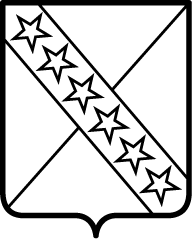 АДМИНИСТРАЦИИ ПРИАЗОВСКОГО СЕЛЬСКОГО ПОСЕЛЕНИЯПРИМОРСКО-АХТАРСКОГО РАЙОНА        от 13 декабря   2018 года                                                                                        №  294станица ПриазовскаяО внесении изменений в  постановление администрации Приазовского сельского    поселения     Приморско-Ахтарского района  от 16 февраля 2018 года  № 38 «Об утверждении административного регламентапо предоставлению муниципальной услуги  «Предоставление земельных участков, находящихся в муниципальной собственности, гражданам для индивидуального жилищного строительства, ведения личного подсобного хозяйства в границах населенного пункта, садоводства, дачного хозяйства, гражданам и крестьянским (фермерским) хозяйствам для осуществления крестьянским (фермерским) хозяйством его деятельности»»( в редакции от 13.09. 2018 года № 178)В соответствии с Федеральным законом от 27 июля 2010 года № 210-ФЗ «Об организации предоставления государственных и муниципальных услуг», Законом  Краснодарского края от 2 марта 2012 года № 2446-КЗ «Об отдельных вопросах организации предоставления государственных и муниципальных услуг на территории Краснодарского края», администрация Приазовского сельского поселения Приморско-Ахтарского района п о с т а н о в л я е т:	1. Внести в приложение   к   постановлению  администрации Приазовского сельского   поселения  Приморско-Ахтарского района от 16 февраля 2018 года  № 38 «Об утверждении административного регламента по предоставлению муниципальной услуги  «Предоставление земельных участков, находящихся в муниципальной собственности, гражданам для индивидуального жилищного строительства, ведения личного подсобного хозяйства в границах населенного пункта, садоводства, дачного хозяйства, гражданам и крестьянским (фермерским) хозяйствам для осуществления крестьянским (фермерским) хозяйством его деятельности»» (в редакции от 13.09. 2018 года № 178) (далее - Регламент) следующие изменения:1.1. В подпункте 1.3.1.2 пункта 1.3.1 подраздела 1.3 раздела I Регламента  слова «многофункциональном центре предоставления государственных и муниципальных услуг Краснодарского края» заменить на слова «государственном автономном учреждении Краснодарского края «Многофункциональный центр предоставления государственных и муниципальных услуг Краснодарского края»».1.2.  Подраздел 2.5 раздела II Регламента после слов «Федеральным законом от 6 апреля 2011 года № 63-ФЗ «Об электронной подписи» («Собрание законодательства РФ», 2011, № 15, ст. 2036; № 27, ст. 3880);» добавить абзацем следующего содержания:«Постановлением Правительства РФ от 25.01.2013 № 33  «Об использовании простой электронной подписи при оказании государственных и муниципальных услуг»;».1.3. Подраздел 2.8 раздела II Регламента дополнить пунктом 2.8.2 следующего содержания:« 2.8.2. От заявителя запрещено требовать представления документов и информации, отсутствие и (или) недостоверность которых не указывались при первоначальном отказе в приеме документов, необходимых для предоставления муниципальной услуги, либо в предоставлении муниципальной услуги, за исключением следующих случаев:1) изменение требований нормативных правовых актов, касающихся предоставления муниципальной услуги, после первоначальной подачи заявления о предоставлении  муниципальной услуги;2) наличие ошибок в заявлении о предоставлении муниципальной услуги и документах, поданных заявителем после первоначального отказа в приеме документов, необходимых для предоставления муниципальной услуги, либо в предоставлении муниципальной услуги и не включенных в представленный ранее комплект документов;3) истечение срока действия документов или изменение информации после первоначального отказа в приеме документов, необходимых для предоставления муниципальной услуги, либо в предоставлении муниципальной услуги;4) выявление документально подтвержденного факта (признаков) ошибочного или противоправного действия (бездействия) должностного лица органа, предоставляющего муниципальную услугу, муниципального служащего, работника многофункционального центра, работника организации, предусмотренной частью 1.1 статьи 16 Федерального закона от 27 июля 2010 года № 210-ФЗ «Об организации предоставления государственных и муниципальных услуг», при первоначальном отказе в приеме документов, необходимых для предоставления муниципальной услуги, либо в предоставлении муниципальной услуги, о чем в письменном виде за подписью руководителя органа, предоставляющего муниципальную услугу, руководителя многофункционального центра при первоначальном отказе в приеме документов, необходимых для предоставления муниципальной услуги,  либо руководителя организации, предусмотренной частью 1.1 статьи 16 Федерального закона от 27 июля 2010 года № 210-ФЗ «Об организации предоставления государственных и муниципальных услуг», уведомляется заявитель, а также приносятся извинения за доставленные неудобства.».1.4.  Абзац  3 пункта 5.2.1 подраздела 5.2 раздела V Регламента изложить в следующей редакции: «3) требование у заявителя документов или информации либо осуществления действий, представление или осуществление которых не предусмотрено нормативными правовыми актами Российской Федерации, нормативными правовыми актами Краснодарского края, муниципальными правовыми актами для предоставления муниципальной услуги».1.5.Пункт 5.2.1 подраздела 5.2 раздела V Регламента дополнить абзацем  10 следующего содержания:«10) требование у заявителя при предоставлении муниципальной услуги документов или информации, отсутствие и (или) недостоверность которых не указывались при первоначальном отказе в приеме документов, необходимых для предоставления муниципальной услуги, либо в предоставлении муниципальной услуги, за исключением случаев, предусмотренных пунктом  2.8.2 подраздела 2.8 раздела II настоящего Регламента. В указанном случае досудебное (внесудебное) обжалование заявителем решений и действий (бездействия) МФЦ, работника МФЦ возможно в случае, если на МФЦ, решения и действия (бездействие) которого обжалуются, возложена функция по предоставлению соответствующих муниципальных услуг в полном объеме в порядке, определенном частью 1.3 статьи 16 Федерального закона от 27 июля 2010 года № 210-ФЗ «Об организации предоставления государственных и муниципальных услуг».».1.6.  Подраздел 5.8 раздела V Регламента дополнить пунктами 5.8.3 и 5.8.4 следующего содержания:« 5.8.3. В случае признания жалобы подлежащей удовлетворению в ответе заявителю, указанном в пункте 5.8.1 подраздела 5.8 раздела V Регламента, дается информация о действиях, осуществляемых органом, предоставляющим государственную услугу, органом, предоставляющим муниципальную услугу, многофункциональным центром либо организацией, предусмотренной частью 1.1 статьи 16 настоящего Федерального закона, в целях незамедлительного устранения выявленных нарушений при оказании государственной или муниципальной услуги, а также приносятся извинения за доставленные неудобства и указывается информация о дальнейших действиях, которые необходимо совершить заявителю в целях получения государственной или муниципальной услуги.5.8.4. В случае признания жалобы не подлежащей удовлетворению в ответе заявителю, указанном в  пункте 5.8.1 подраздела 5.8 раздела V Регламента, даются аргументированные разъяснения о причинах принятого решения, а также информация о порядке обжалования принятого решения.».1.7. Пункт 2.18.5 подраздела 2.18 раздела II Регламента  изложить в следующей редакции:« 2.18.5. Заявитель (представитель заявителя) помимо прав, предусмотренных федеральным законодательством и законодательством Краснодарского края, независимо от его места жительства или места пребывания (для физических лиц, включая индивидуальных предпринимателей) либо места нахождения (для юридических лиц) имеет право на обращение в любой по его выбору многофункциональный центр в пределах территории Краснодарского края для предоставления ему  муниципальной услуги по экстерриториальному принципу.
        Предоставление муниципальной услуги в многофункциональных центрах по экстерриториальному принципу осуществляется на основании соглашений о взаимодействии, заключенных уполномоченным многофункциональным центром с администрацией Приазовского сельского поселения Приморско-Ахтарского района.».2. Настоящее постановление разместить  на официальном Интернет - сайте администрации Приазовского сельского поселения Приморско-Ахтарского района.3. Постановление вступает в силу со дня его официального обнародования.Глава  Приазовского сельского поселенияПриморско-Ахтарского района                                                                  Г.Л. Тур